Bramhall High SchoolJob Description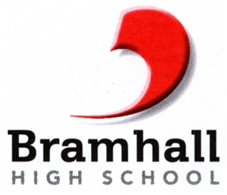 Post Title:         	ICT TechnicianPay Range:  	NJC Scale 3 points 14-17  £16781 -£17772 (pro rata to hrs worked)Hours:               	37 hours per week, 52 weeks per yearResponsible to:  	Network ManagerPost Title:         	ICT TechnicianPay Range:  	NJC Scale 3 points 14-17  £16781 -£17772 (pro rata to hrs worked)Hours:               	37 hours per week, 52 weeks per yearResponsible to:  	Network ManagerMain purpose of the job:  Provide efficient and effective technical support to the school’s ICT technologies.Ensure ICT and AV equipment is kept in good order and set up as required.To support the Network Manager in the effective delivery of ICT throughout the teaching and learning environment.Main purpose of the job:  Provide efficient and effective technical support to the school’s ICT technologies.Ensure ICT and AV equipment is kept in good order and set up as required.To support the Network Manager in the effective delivery of ICT throughout the teaching and learning environment.Duties and ResponsibilitiesCustomer ServiceMonitor the helpdesk for support requests. Resolve or escalate support requests as appropriate.Ability to maintain a professional manner when dealing with staff, parents, students and members of the community.Exercise good practice in working with colleagues to deliver excellent ICT service.ICT Hardware and SoftwareCheck all ICT suites are fully operational on a daily basis.  Any issues are to be rectified as soon as possible or escalated to the Network Manager.Set up new items of hardware and install new software packages, ensuring that the new items are operating correctly.Ensure the school’s software is available to appropriate users.Maintain and resolve problems with the school’s technical equipment, including workstations, laptops, printers, projectors, interactive whiteboards and other peripherals.Fix equipment that is broken or arrange for equipment to be sent for repair.Log all external support activity and keep a detailed inventory of equipment out for repair.Carry out routine maintenance.Maintenance of Stock and ResourcesEnsure that a log is kept of all the technical faults that occur with the school’s computer equipment (hardware & software).Maintain an inventory of equipment, monitor its location and maintain a library of software and licences.Maintain a stock of parts needed for minor repairs.Order and distribute consumables e.g. toner, projector lamps, ensuring best value.Network MaintenanceAssist pupils and staff with access to network resources.Upload and maintain the school website content at the direction of the Network Manager.Continuing Professional DevelopmentIn conjunction with the Network Manager, take responsibility for personal professional                 development.Undertake any necessary professional development as identified in the School Improvement Plan taking full advantage of any relevant training and development available.Keep up to date with ICT developments, and liaise with the Network Manager regarding future developments.GeneralTo adhere to the school’s policies and procedures.To have due regard for Health and Safety Policies.To take part in the Performance Management procedures for support staff.To undertake training as and when appropriate.To observe the principles of confidentiality.To undertake other such duties related to the work of the school appropriate to the post.To be willing to review the post description in the light of changing circumstances.Duties and ResponsibilitiesCustomer ServiceMonitor the helpdesk for support requests. Resolve or escalate support requests as appropriate.Ability to maintain a professional manner when dealing with staff, parents, students and members of the community.Exercise good practice in working with colleagues to deliver excellent ICT service.ICT Hardware and SoftwareCheck all ICT suites are fully operational on a daily basis.  Any issues are to be rectified as soon as possible or escalated to the Network Manager.Set up new items of hardware and install new software packages, ensuring that the new items are operating correctly.Ensure the school’s software is available to appropriate users.Maintain and resolve problems with the school’s technical equipment, including workstations, laptops, printers, projectors, interactive whiteboards and other peripherals.Fix equipment that is broken or arrange for equipment to be sent for repair.Log all external support activity and keep a detailed inventory of equipment out for repair.Carry out routine maintenance.Maintenance of Stock and ResourcesEnsure that a log is kept of all the technical faults that occur with the school’s computer equipment (hardware & software).Maintain an inventory of equipment, monitor its location and maintain a library of software and licences.Maintain a stock of parts needed for minor repairs.Order and distribute consumables e.g. toner, projector lamps, ensuring best value.Network MaintenanceAssist pupils and staff with access to network resources.Upload and maintain the school website content at the direction of the Network Manager.Continuing Professional DevelopmentIn conjunction with the Network Manager, take responsibility for personal professional                 development.Undertake any necessary professional development as identified in the School Improvement Plan taking full advantage of any relevant training and development available.Keep up to date with ICT developments, and liaise with the Network Manager regarding future developments.GeneralTo adhere to the school’s policies and procedures.To have due regard for Health and Safety Policies.To take part in the Performance Management procedures for support staff.To undertake training as and when appropriate.To observe the principles of confidentiality.To undertake other such duties related to the work of the school appropriate to the post.To be willing to review the post description in the light of changing circumstances.Post Holder:Signed by: Post Holder:Date:     Line Manager:     